Программакомплексного развития систем коммунальной инфраструктуры Издешковского сельского поселения Сафоновского районаСафоновского района Смоленской области на 2013-2030 годы(далее - Программа)Цели Программы:- улучшение качества коммунальных услуг с одновременным снижением нерациональных затрат;- создание комфортной среды проживания населения путем качественного преобразования всей системы предоставления жилищно-коммунальных услуг;- снижение энергоемкости жилищно-коммунального комплекса;- устойчивое, надежное функционирование и развитие жилищно-коммунального комплекса Издешковского сельского поселения Сафоновского района Смоленской области;- содействие долгосрочному устойчивому социально-экономическому развитию;- повышение инвестиционной привлекательности систем коммунальной инфраструктуры Издешковского сельского поселения Сафоновского района Смоленской области;- улучшение состояния окружающей среды, экологической безопасности Издешковского сельского поселения Сафоновского района Смоленской области, создание благоприятных  и безопасных условий для проживания граждан.К задачам Программы относятся:- модернизация объектов жилищно-коммунального комплекса;- внедрение прогрессивных технологий энергоресурсосбережения в сфере ЖКХ;- использование эффективных ресурсосберегающих техники, технологий и материалов, обеспечивающих качественное улучшение предоставляемых услуг в сфере ЖКХ;- формирование и совершенствование экономических и организационных механизмов снижения стоимости услуг при сохранении объемов и качества предоставляемых услуг, устойчивости функционирования систем коммунальной инфраструктуры.Ожидаемые конечные результаты реализации Программы и показатели социально-экономической эффективности: - модернизация и обновление коммунальной инфраструктуры Издешковского сельского поселения Сафоновского района Смоленской области;- снижение эксплуатационных затрат в сфере ЖКХ;- устранение причин возникновения аварийных ситуаций, угрожающих жизнедеятельности человека; - улучшение экологического состояния окружающей среды;Развитие теплоснабжения:- повышение надежности и качества теплоснабжения;- улучшение экологической обстановки в зоне действия котельных.Развитие водоснабжения и водоотведения:- повышение надежности водоснабжения и водоотведения;- повышение  экологической безопасности;- соответствие параметров качества питьевой воды установленным нормативам СанПин - 100 %;- сокращение эксплуатационных расходов на единицу продукции.1. Обоснование необходимости разработки и принятия ПрограммыПо состоянию на 01.01.2013г. население с.Издешково Сафоновского района  Смоленской области составляет 1610 человек, общая площадь жилищного фонда с.Издешково составляет 38469,5 кв.метра. Перспективный период, на который разрабатывается Программа, приближен к периоду, на который разработаны документы территориального планирования.Одним из приоритетов жилищной политики в Издешковском сельском поселении является обеспечение комфортных условий проживания и доступности коммунальных услуг для населения. Жилищно-коммунальное хозяйство Издешковского сельского поселения представляет собой важную отрасль территориальной инфраструктуры, деятельность которой формирует жизненную среду человека.Программа комплексного развития систем коммунальной инфраструктуры представляет собой комплекс взаимоувязанных по ресурсам и срокам мероприятий и направлена на снижение тарифной нагрузки.Программа станет основанием для совершенствования бюджетной политики муниципального образования Издешковского сельского поселения Сафоновского района Смоленской области в сфере развития коммунальной инфраструктуры, привлечения целевых средств областного и федерального бюджетов, средств институциональных и частных инвесторов. Причинами возникновения проблем являются высокий уровень износа объектов коммунальной инфраструктуры и их технологическая отсталость. Она связана с недостатками проводимой в предыдущие годы тарифной политики, которая не обеспечивала реальных финансовых потребностей организаций ЖКХ в модернизации объектов коммунальной инфраструктуры, не формировала стимулы к сокращению затрат.Результатом реализации Программы будет строительство новых и модернизация существующих систем коммунальной инфраструктуры, следовательно, повышение качества предоставляемых услуг, улучшение экологической ситуации на территории Издешковского сельского поселения Сафоновского района Смоленской области.2. Водопроводно-канализационное хозяйствоСистема водоснабжения и водоотведения является одной из важных и решающих частей коммунальной инфраструктуры, оказывающей влияние на жизнедеятельность как отдельно взятого гражданина, так и экономики и развития территории Издешковского сельского поселения Сафоновского района Смоленской области в целом.В настоящее время на территории Издешковского сельского поселения Сафоновского района Смоленской области источником водоснабжения для хозяйственно-питьевых и производственных нужд являются 3 скважины.Схема водоснабжения с.Издешково:- подъем воды осуществляется из артезианских скважин (3 шт.);- вода из артезианских скважин поступает в подземные резервуары водозаборов и водонапорные башни;- из резервуаров перекачивается насосами в сельскую водопроводную распределительную сеть. Из водонапорных башен (2 шт.) вода самотеком (за счет давления водного столба) поступает в сельскую водопроводную распределительную сеть;- протяженность водопроводных сетей 7,8 км. Схема водоотведения с.Издешково:- по самотечным канализационным коллекторам сточные воды поступают на канализационные насосные станции (2 шт.);- протяженность канализационных сетей 2,8 км.Технические характеристики объектов водоснабжения Издешковского сельского поселения Сафоновского района Смоленской областиТаблица № 1Технические характеристики объектов водоотведения Издешковского сельского поселения Сафоновского района Смоленской областиТаблица № 2Основными проблемами функционирования системы водоснабжения являются:- высокая степень износа сооружений и оборудования функциональных элементов системы;- недостаточная степень техногенной надежности.Для выполнения целей и задачей данной Программы в сфере водоснабжения и водоотведения необходимо выполнить следующие мероприятия:1. Замена систем водоснабжения и водоотведения.2. Замена систем теплоснабжения.3. Строительство канализационной насосной станции.4. Строительство очистных сооружений Реализация плана мероприятий Программы по развитию водоснабжения и водоотведения позволит:- обеспечить надежность и бесперебойность работы объектов водоснабжения и водоотведения;- заменить технологическое оборудование очистных сооружений и насосных станций на более производительное и энергосберегающее;- улучшить качественные показатели услуг водоснабжения и водоотведения;- снизить эксплуатационные расходы на электроэнергию, требуемую для работы оборудования объектов водоснабжения и водоотведения;- исключить возможность срыва водоснабжения  и водоотведения из-за поломки оборудования;- обеспечить требование всех экологических нормативов, в связи с применением новых эффективных технологий очистки артезианских и сточных вод;- осуществить выполнение природоохранных и энергосберегающих мероприятий.3. Развитие систем теплоснабженияОтсутствие замен трубопроводов по истечении 15-20 лет их эксплуатации привело к нарастанию аварийности и, как следствие, увеличению потребности в срочной замене теплотрасс в ближайшие годы. Система теплоснабжения потребителей муниципального образования Издешковского сельского поселения Сафоновского района Смоленской области включает:- централизованное теплоснабжение от отопительной котельной через локальные тепловые сети, примыкающие к котельной;- децентарализованное теплоснабжение от индивидуальных источников зданий без тепловых сетей.На территории Издешковского сельского поселения Сафоновского района Смоленской области теплоснабжение осуществляется от 1 котельной.Информация о состоянии системы теплоснабжения Сафоновского городского поселения Сафоновского района Смоленской областиТаблица № 3Основными задачами Программы в сфере теплоснабжения являются:- повышение надежности работы системы теплоснабжения;- замена морально и физически устаревших источников теплоснабжения на энергосберегающие.Основными проблемами в обеспечении жилищного фонда и объектов социального назначения тепловой энергией - высокий уровень физического износа основных фондов объектов теплоснабжения, морально и физически устаревшее оборудование.Достижение поставленных целей возможно при реализации мероприятий на тепловых сетях и теплоисточниках.Теплотрасса - является тепловой сетью, которая в свою очередь является одним из наиболее важных и технически сложных элементов в системе трубопроводов, как в сельском хозяйстве, так и в промышленности. Такие важные физические факторы как высокие рабочие температуры и давления являются определителями к повышенным требованиям и к надежности сетей теплоснабжения, безопасности, а также их эксплуатации. Предизолированные трубы ППУ имеют тепловую изоляцию, которая изготовлена из специального вещества пенополиуретана. Трубы ППУ являются современной, качественной альтернативой трубы для теплотрасс.Используя технологию предизолированнных труб, можно добиться следующих существенных улучшений:- сокращения теплопотерь в теплосетях более чем в 2 раза, нежели при использовании традиционных теплоизоляционных материалов;- возможность бесканальной прокладки трубопроводов из предварительно изолированных труб избавит от необходимости устройства дорогостоящих железобетонных конструкций, что в свою очередь позволит значительно снизить затраты;- снизить годовые затраты, касающиеся эксплуатации теплосетей.4. Утилизация и переработка твердых бытовых отходовНа основании Федерального закона от 06.10.2003 № 131-ФЗ «Об общих принципах организации местного самоуправления в Российской Федерации» организация утилизации и переработки бытовых отходов относится к полномочиям органов местного самоуправления муниципальных образований.В настоящее время утилизация (захоронение) твердых бытовых отходов осуществляется ООО «Гранит» по мере необходимости.5. Уличное освещениеКоличество светильников - 60 шт. В связи с большой продолжительностью эксплуатации уличных сетей, а также необходимостью усовершенствования и модернизации качества уличного освещения существует потребность в следующих мероприятиях: ремонте, замене и установке светильников. 5. Улично-дорожное хозяйствоПротяженность автомобильных дорог общего пользования местного значения поселения – 24 км. В связи с длительным сроком эксплуатации, большой степенью нагрузки на дорожное полотно необходим ряд мероприятий по капитальному ремонту и строительству новых дорог. 6. Механизм реализации ПрограммыФинансирование Программы предусматривает финансирование из федерального, областного и местного бюджетов в виде субсидий местному бюджету на условиях софинсирования.Распределение субсидий, выделяемых за счет средств федерального, областного и местного бюджетов, осуществляется по методике, утвержденной нормативными актами Смоленской области в соответствии с требованиями Бюджетного кодекса Российской Федерации.Объем финансирования Программы на 2013-2030 годы носит прогнозный характер и подлежит ежегодному уточнению в установленном порядке после принятия бюджетов на очередной финансовый год.Заказчик осуществляет контроль за ходом реализации Программы, обеспечивает согласование действий по подготовке и реализации программных мероприятий, целевому и эффективному использованию бюджетных средств, разрабатывает и предоставляет в установленном порядке бюджетную заявку на ассигнования из бюджета для финансирования Программы на очередной финансовый год, а так же подготавливает информацию о ходе реализации Программы за отчетный квартал и за год.Контроль за Программой включает периодическую отчетность о реализации программных мероприятий и рациональном использовании исполнителями выделяемых им финансовых средств, качестве реализуемых мероприятий, сроках исполнения муниципальных контрактов.Корректировка Программы, в том числе включение в нее новых мероприятий, а также продление срока ее реализации осуществляется в установленном порядке по предложению заказчика, разработчиков Программы.Успешная реализация Программы позволит:- обеспечить жителей с.Издешково бесперебойным, безопасным предоставлением коммунальных услуг (водоснабжение, водоотведение, теплоснабжение);- поэтапно восстановить ветхие инженерные сети и другие объекты жилищно-коммунального хозяйства;- сократить ежегодные потери ресурсов в инженерных системах;- ликвидировать затратные источники и объекты теплоснабжения.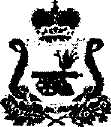 АДМИНИСТРАЦИЯ ИЗДЕШКОВСКОГО СЕЛЬСКОГО ПОСЕЛЕНИЯ САФОНОВСКОГО РАЙОНА СМОЛЕНСКОЙ ОБЛАСТИПОСТАНОВЛЕНИЕот 22.11.2013  № 27Об утверждении программы комплексного развития системкоммунальной инфраструктуры Издешковского сельского поселенияСафоновского района Смоленской области на 2013 – 2030 годы   В соответствии с постановлением Правительства Российской Федерации от 05.09.2013 года № 782 «О схемах водоснабжения и водоотведения», Уставом Издешковского сельского поселения Сафоновского района Смоленской области, Администрация Издешковского сельского поселения Сафоновского района Смоленской областиПОСТАНОВЛЯЕТ:      Утвердить программу комплексного развития систем коммунальной инфраструктуры Издешковского сельского поселения Сафоновского района Смоленской области на 2013 – 2030 годы (далее – Программа).Глава Администрации Издешковскогосельского поселения Сафоновскогорайона Смоленской области                                                                  Н.В. Ладина                                                                         Утверждена                                                                         постановлением Администрации                                                                         Издешковского сельского поселения                                                                          Сафоновского района                                                                          Смоленской области                                                                         от 22.11.2013 № 27№п/пНаименование показателейЕд. изм.Всего по Издешковскомусельскому поселению1.Обеспечение объемов оказания услуг1.1.1.Объем производства товаров и услуг тыс.куб.м31,91.1.2.Объем воды отпущенной всем потребителямтыс.куб.м29,01.1.3.в т.ч. - населениютыс.куб.м26,5- бюджетные организациитыс.куб.м1,4- прочие потребителитыс.куб.м1,11.2.1.Объем потерь тыс.куб.м2,91.2.2.Уровень потерь %101.3.1.Удельное водопотребление куб.м./чел.24,12.Качество производимых товаров (оказываемых услуг)2.1.1.Наличие контроля качества товаров и услуг %1002.2.1.Фактическое  количество произведенных анализов проб на системах коммунальной инфраструктуры водоснабжения в том числе:ед.32.2.2.В местах водозаборов ед.32.3.1.Нормативное количество произведенных проб на системах коммунальной инфраструктуры водоснабжения в том числе:ед.32.3.2.В местах водозаборовед.32.4.1.Соответствие качества товаров и услуг установленным требованиям %1002.4.2.Количество проб, соответствующих нормативам, в том числеед.32.4.3.В местах водозаборовед.32.4.4.Продолжительность (бесперебойность) поставки товаров и услуг (час./день)24,02.4.5.Количество часов предоставления услуг часов87603.Надежность снабжения потребителей товарами (услугами) 3.1.1.Аварийность систем коммунальной инфраструктурыед./км253.1.2.Износ систем коммунальной инфраструктуры в том числе:%1003.1.3.- оборудование водозаборов%0,03.1.4.- оборудование системы очистки воды%0,03.1.5.- оборудование системы транспортировки воды%1003.2.1.Фактический срок службы оборудования в том числе:лет3.2.2.- оборудования водозаборовлет463.2.3.- оборудования систем очистки водылет0,03.2.4.- оборудования системы транспортировки воды лет343.3.1.Протяженность водопроводных сетей нуждающихся в замене в том числе:км7,83.3.2.- диаметр 50 мм до 250 ммкм7,83.3.3.- диаметр 250 мм до 500 ммкм0,03.3.4.- диаметр от 500 мм до 1000 ммкм0,03.3.5.- диаметр от 1000 ммкм0,03.3.6.Удельный вес сетей нуждающихся в замене%100№п/пНаименование показателейЕд. изм.Всего поИздешковскому сельскомупоселению1.Обеспечение объемов оказания услуг1.1.1.Объем производства товаров и услуг тыс.куб.м23,21.1.2.В т.ч. - населению (включая ТСЖ, ЖСК и пр.)тыс.куб.м21,5- бюджетные организациитыс.куб.м1,3- прочие потребителитыс.куб.м0,41.1.3.Удельное водоотведение куб.м./чел.39,62.Качество производимых товаров (оказываемых услуг)2.1.1.Количество проб, соответствующих нормативамед.22.1.2.Фактическое количество проб на системах коммунальной инфраструктуры ед.22.2.1.Продолжительность (бесперебойность) поставки  товаров и услуг час./день24,03.Надежность снабжения потребителей товарами (услугами) 3.1.1.Количество аварий на системах коммунальной инфраструктуры ед.53.1.2.Протяженность сетей (всех видов в однотрубном исполнении)км2,83.1.3.Протяженность безнапорных (самотечных) сетейкм2,83.2.1.Протяженность сетей, нуждающихся в замене в том числе:км2,0- напорных сетейкм0,0- безнапорных (самотечных) сетейкм2,04.Доступность товаров и услуг для потребителейСреднемесячный платеж населения за услуги водоотведения руб.67,85№п/пНаименование котельнойУстановленная мощность, Гкал/часПротяженность тепловых сетей в 2-х труб.исч. п.м.Количество отапливаемых жилых домов от котельнойКоличество жителей1.Котельная 7,44,443980Итого:4,443980